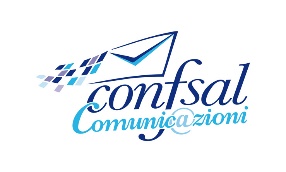 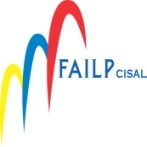 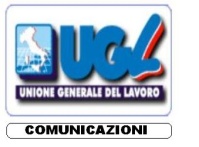 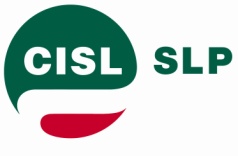 Dott. Pierangelo SCAPPINIRISORSE UMANE E ORG.NE								Dott. Daniele NARDONE								RISORSE UMANE E ORG.NE – R.I.								POSTE ITALIANE SPA Viale Europa,175								00144                                R O M ARoma, 11 gennaio 2017Oggetto: emergenza maltempo.Sono note le avversità meteo che da giorni creano non poche difficoltà di spostamento in molte regioni della nostra Penisola. Numerose le ordinanze emesse da Sindaci a tutela dei cittadini atte a garantire la incolumità e sicurezza degli stessi.  Tale situazione di congestionamento ancora persiste in talune regioni, quali Marche, Abruzzo, Basilicata, Molise, Puglia e dorsale adriatica in generale, le isole e comunità montane delle regioni del Sud, e tutti i restanti territori colpiti, con conseguenti serie difficoltà ed impossibilità a raggiungere le sedi di lavoro, nonché a fronteggiare la normale operatività da parte degli addetti al recapito con uso del motomezzo per le lastre di ghiaccio formatesi sui tratti di percorrenza. E’ una situazione che persiste da quasi una settimana senza che l’Azienda abbia diramato disposizioni omogenee sui territori per fronteggiare quella che è stata definita una autentica emergenza. Inoltre, oltre alla disparità di trattamento da parte del dirigente di turno, che consente a taluni di recarsi e prestare servizio presso l’Ufficio Postale più vicino allocato in Comuni raggiungibili, ad altri no, resta poi da gestire una situazione di complessivo disagio per i Portalettere, assolutamente impossibilitati all’uscita e che l’Azienda fronteggia attraverso l’erogazione di ferie d’ufficio. Vieppiù: si sovrappone a questa attribuzione d’imperio, l’ulteriore obbligo della programmazione e fruizione mensile delle due giornate, epicentro Bari, MP ed SP, con il risultato finale che a pochi giorni dall’inizio di anno il personale carica a proprio debito un consistente numero di giornate di ferie, pur in presenza di eventi straordinari imputabili a cause di forza maggiore. Si scaricano le relative conseguenze unicamente in capo ai lavoratori.Si chiede pertanto una urgente convocazione, nelle more la sospensione di dette scelte gestionali. Distinti salutiLE SEGRETERIE NAZIONALISLP- CISL                             FAILP-CISAL                  CONFSAL COM          UGL-COM    L.Burgalassi                           W. De Candiziis                     R..Gallotta                S.Muscarella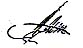 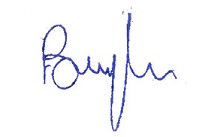 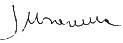 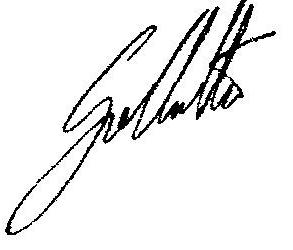 